OBRAZAC PRIJAVE ZA KORISNIKEIME I PREZIME: ADRESA:  OIB:  KONTAKT TEL. ILI MOB.: MJESTO I DATUM:Predmet: Prijava osoba za korištenje usluga POTPORE I PODRŠKE OSOBAMA STARIJE ŽIVOTNE DOBI  I OSOBA U NEPOVOLJNOM POLOŽAJU u sklopu projekta „Brižne žene Podravske 2“ kroz program „ZAŽELI – program zapošljavanja žena – faza II“ (UP.02.1.1.13.0458)Zainteresiran/a sam za korištenje besplatne usluge potpore i podrške osobama starije životne dobi u nepovoljnom položaju i ispunjavam navedene uvjete (zaokružite tvrdnje koje se odnose na Vas):Osoba sam stara 65 godina ili starija;Osoba sam mlađa od 65 godina, ali teško pokretna ili nepokretna, odnosno imam nužnu potrebu za pomoć u kućanstvu;Osoba sam s invaliditetom;Živim u samačkom kućanstvu;Živim u zajedničkom kućanstvu, ali mi ukućani nisu u mogućnosti osigurati potrebnu skrb;Ne ostvarujem pravo na  predmetnu uslugu potpore i podrške osigurane iz sredstava Državnog proračuna ili drugog javnog izvora. Pod materijalnom i kaznenom odgovornošću izjavljujem da su podaci u prijavi istiniti te da ću prihvatiti osobu koja će mi kroz projekt „Brižne žene Podravske 2“ pružati usluge potpore i podrške. Suglasan/suglasna sam da Općina Kalinovac u sklopu projekta „Brižne žene Podravske 2“ prikuplja i obrađuje gore navedene osobne podatke i prosljeđuje ih trećoj strani samo u svrhu za koju su prikupljeni, a sukladno Zakonu o zaštiti osobnih podataka („Narodne novine RH“,103/03.,118/06.,41/08.,130/11.,106/12.).Priložena dokumentacija: 1. Preslika osobne iskaznice    Podnositelj/ica zahtjeva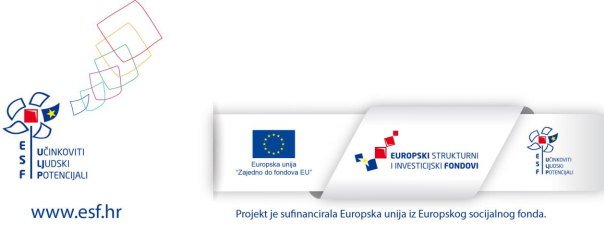 